广东省监狱管理局牌匾项目（重招）        竞价文件采购编号：GZSW19201HJ3130C广州顺为招标采购有限公司2019年9月目   录第一部分:竞价公告……………………………………………1-1第二部分:项目需求书…………………………………………2-1第三部分:竞价供应商须知……………………………………3-1第四部分:合同书格式…………………………………………4-1第一部分竞 价 公 告竞 价 公 告广州顺为招标采购有限公司（以下简称“采购代理机构”）受广东省监狱管理局（以下简称“采购人”）的委托就广东省监狱管理局牌匾项目（重招）进行网上竞价采购，现邀请合格供应商进行网上报价。有关事项如下：一、竞价需求1、竞价产品清单2、项目预算：¥5,120.00元。3、供货期：合同签订后  7 天内完成全部货物的供货并验收合格。4、交货地点：采购人指定地点。二、合格竞价供应商条件1、竞价供应商必须是具有独立承担民事责任能力的在中华人民共和国境内注册的法人或其它组织；2、竞价供应商在“广州顺为招标采购有限公司网”（http://www.gzswbc.com）的电子采购平台进行注册，符合并承诺履行竞价需求文件各项规定。3、本项目不接受联合体参与竞价。三、竞价方式和竞价时间竞价采用网上报价方式进行，报价不统一安排场所，竞价供应商自行登录竞价系统进行报价。即日起至2019年 9月27日9:00:00止，竞价供应商登录“广州顺为招标采购有限公司网”（http://www.gzswbc.com）首页“电子采购平台”栏目登陆系统页面进行注册，并用注册时设定的用户名和密码进入电子采购平台系统进行报名，在竞价截止时间前2019年9月27日12:30:00报价，在线参与网上竞价。（供应商操作指南可在广州顺为招标采购有限公司网上下载）竞价供应商报名时须上传以下报名资料：（1）资格证明文件（营业执照副本复印件，须加盖公章）；（2）报价函（格式详见竞价文件第五部分）。四、采购人、采购代理机构的名称、地址和联系方式1、采购人联系方式采购人名称：广东省监狱管理局采购人地址：2、采购代理机构名称、地址和联系方式采购代理机构名称：广州顺为招标采购有限公司（网址：www.gzswbc.com）采购代理机构地点：广州市环市中路205号恒生大厦B座501室采购代理机构联系人：李小姐采购代理机构联系电话：020-83592216采购代理机构传真：020-83595411   五、采购项目联系人姓名和电话采购项目联系人姓名：张先生采购项目联系人电话：020-83592216-825广州顺为招标采购有限公司2019年9月第二部分项 目 需 求 书一、 项目总体要求1.采购预算：¥5,120.00元2.采购人：广东省监狱管理局3.竞价供应商应对所有的采购内容进行报价，不允许只对部分内容进行报价。4.竞价产品清单:二、供货要求1.交货时间：合同签订后  7 天内完成全部货物的供货并验收合格。2.交货地点：采购人指定地点。三、商务要求（一）货物的一般要求成交人所供货物应按采购人要求进行制作，凡由于包装不良、规格不符造成的损失和由此产生的费用均由成交人承担。包装均应有良好的防湿、防潮、防雨、防腐及防碰撞的措施。成交人负责将货物送到现场过程中的全部运输工作，包括装卸车、货物现场的搬运。在运输过程中造成的产品灭失或损坏由成交人承担。须提供清单，采购人按清单验收货物。（二）	验收要求1、成交人负责产品的运送，到货后，由采购人和成交人共同对照竞价文件要求，逐一检验各项技术性能是否达到竞价文件要求，期间产生的费用由成交人负责。如产品的各项指标均能达到竞价文件要求，视为验收合格；如有部分指标未能达到竞价文件要求，视为验收不合格。（三）报价要求报价应包含货物设计制作、运输费、安装、税费等所有费用。（四）其他要求1. 成交人提供产品与标准不符或验收不合格，采购人可无条件退货，发生费用由成交人承担。2. 成交人需对售出产品的质量和产品安全性负责，承担因产品质量问题而产生的全部经济和法律责任。（五）付款方式合同款支付按如下方式支付：1.全部产品供货完成并验收合格后10个工作日内，采购人支付合同总价的100%；2. 成交供应商凭以下有效文件与采购人结算：（1）合同；（2）成交供应商开具的正式发票；（3）验收单据（加盖采购人公章）；（4）成交通知书。3.款项支付前，成交供应商须向采购人提供相应金额的正式发票。第三部分竞价供应商须知一、竞价文件的澄清采购代理机构负责对竞价文件解释并视情况对本项目中比较复杂的事项进行说明和依法回答竞价供应商提出的疑问及问题。需要澄清和回答的疑问和问题在广州顺为招标采购有限公司网（http://www.gzswbc.com）的电子采购平台系统中提出。采购代理机构将根据具体情况及时予以回复，各竞价供应商可进行竞价系统中查看相关回复内容。二、报价要求1.报价应以人民币报价，为含税价格。2.竞价供应商在报价截止时间前可进行多轮（轮次以网上竞价系统项目实际设定为准）报价，报价截止时间后不可修改和撤回。三、确定成交供应商办法采用低价中标法，即按满足采购需求且价格最低的原则推荐成交供应商。若最低报价相同时，按竞价供应商上传报价文件的先后顺序推荐成交供应商。并在广州顺为招标采购有限公司网站发布成交公告，各竞价供应商可自行查阅。四、成交服务费成交供应商在收取《成交通知书》时应向采购代理机构交纳成交服务费，成交服务费：人民币伍佰元整（￥500.00元）。五、合同签订成交供应商在成交通知书发出之日起三十日内与采购人签订采购合同，严格按照竞价文件要求的条款履行合同。采购合同范本可参考第四部分《合同书格式》。六、竞价文件的解释权本竞价文件的解释权归广州顺为招标采购有限公司所有。七、注意事项参加本次竞价的供应商需熟悉竞价规则及竞价方法（可参考采购商操作手册），并妥善保管网上登录账号及密码，由于供应商遗失密码、操作失误、供应商计算机网络故障等原因，造成的无法竞价或竞价失误，由供应商自行承担相应后果。第四部分合 同 书 格 式广东省监狱管理局牌匾项目（重招）合 同 书项目名称：广东省监狱管理局牌匾项目（重招）合同编号：                   签约地点：广东省监狱管理局签订日期：二○一    年   月     日甲方： 广东省监狱管理局 （采购人名称）乙方：                        （成交人名称）根据               项目（采购文件编号   ）的采购结果，按照《中华人民共和国合同法》的规定，经双方协商，本着平等互利和诚实信用的原则，一致同意签订本合同如下。一、合同内容二、 供货及验收要求1.交货时间：合同签订后  7 天内完成全部货物的供货并验收合格。2.交货地点：甲方指定地点。3.乙方负责产品的运送，到货后，由双方共同对照竞价文件要求，逐一检验各项技术性能是否达到竞价文件要求，期间产生的费用由乙方负责。如产品的各项指标均能达到竞价文件要求，视为验收合格；如有部分指标未能达到竞价文件要求，视为验收不合格。三、货物的要求1. 乙方所供货物应按甲方要求进行制作，凡由于包装不良、规格不符造成的损失和由此产生的费用均由乙方承担。包装均应有良好的防湿、防潮、防雨、防腐及防碰撞的措施。2. 乙方负责将货物送到现场过程中的全部运输工作，包括装卸车、货物现场的搬运。在运输过程中造成的产品灭失或损坏由乙方承担。3.须提供清单，甲方按清单验收货物。4.乙方提供产品与标准不符或验收不合格，甲方可无条件退货，发生费用由乙方承担。四、合同总价及支付方式：1.该合同总金额：大写：       元（小写：       元）   2. 结算方式：2.1全部产品供货完成并验收合格后10个工作日内，甲方支付合同总价的100%；2.2 乙方凭以下有效文件与甲方结算：（1）合同；（2）乙方开具的正式发票；（3）验收单据（加盖甲方公章）；（4）成交通知书。2.3款项支付前，乙方须向甲方提供相应金额的正式发票。五、合同转让与分包本合同乙方在任何情况下都不得转让其应履行的合同义务。六、合同终止如果一方严重违反合同，并在收到对方违约通知书后在 30 天内仍未能改正违约的，另一方可立即终止本合同。七、不可抗力1. 不可抗力指战争、严重火灾、洪水、台风、地震等或其它双方认定的不可抗力事件。2. 签约双方中任何一方由于不可抗力影响合同执行时，发生不可抗力一方应尽快将事故通知另一方。 在此情况下，乙方仍然有责任采取必要的措施加速供货，双方应通过友好协商尽快解决本合同的执行问题。八、法律诉讼签约双方在履约中发生争执和分歧，双方应通过友好协商解决，若经协商不能达成协议时，则由合同签订地或甲方所在地人民法院提起诉讼。受理期间，双方应继续执行合同其余部分。九、合同生效本合同由双方法定代表人或委托代理人签字盖章后立即生效，具有同等法律效力。本合同一式肆份，具有同等法律效力，甲方执二份，乙方执一份，采购代理机构执一份。十、其它1. 本合同未尽事宜，双方签订补充合同。签订补充合同与本合同具有同等法律效力。2. 本项目竞价文件及澄清文件，乙方的各种书面承诺均作为本合同的附件，具有同等的法律效力。甲方：广东省监狱管理局                 乙方：签约代表：                                 签约代表：地址：                                     地址：电话：　　　                               电话：签约日期：20  年   月   日                 签约日期：20  年    月    日第五部分报 价 文 件 格 式1. 报价函格式报 价 函致：广东省监狱管理局我单位已认真仔细阅读了贵方《广东省监狱管理局牌匾项目（重招）》竞价文件，我司决定参加报价。内容如下：1．按照竞价文件规定的各项要求进行报价，所报价格含货物设计制作、运输费、安装、税费等所有费用。2．一旦我公司成交，我方将严格履行竞价文件及合同规定的责任和义务，保证于合同签字后生效后按照贵单位要求完成。3．我方愿意提供贵单位可能另外要求的、与报价相关的文件资料，并保证文件资料的真实性和准确性。如我方违约，我方愿无条件赔偿贵单位因此造成的一切损失。竞价供应商名称（公章）： 联系人： 联系电话： 传真：E-mail：日 期：                         序号产 品 名 称数量单位控制单价采购预算1“广东省规范监区”牌匾32块160元/块5120元序号产品名称数量单位规格参数参考图片（仅供参考）1“广东省规范监区”牌匾32块1.名称：不锈钢折边牌匾；2.规格：50cm×35cm； 3.材质：1.0不锈钢；4.牌匾内容：以采购人最终确定的方案为准。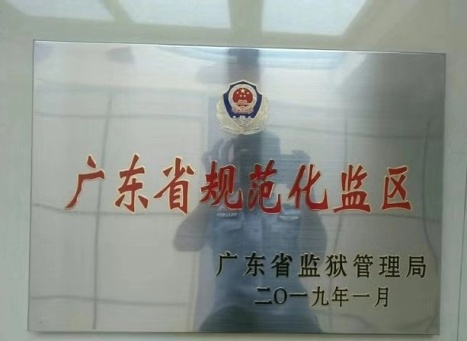 序号货物名称技术、规格数量单价（元）价格（元）1